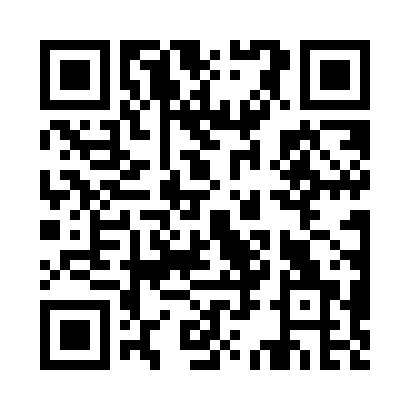 Prayer times for Algerine, California, USAWed 1 May 2024 - Fri 31 May 2024High Latitude Method: Angle Based RulePrayer Calculation Method: Islamic Society of North AmericaAsar Calculation Method: ShafiPrayer times provided by https://www.salahtimes.comDateDayFajrSunriseDhuhrAsrMaghribIsha1Wed4:446:0512:594:477:539:142Thu4:436:0412:584:477:549:153Fri4:416:0212:584:477:559:164Sat4:406:0112:584:477:569:175Sun4:386:0012:584:477:579:196Mon4:375:5912:584:487:579:207Tue4:365:5812:584:487:589:218Wed4:345:5712:584:487:599:229Thu4:335:5612:584:488:009:2310Fri4:325:5512:584:488:019:2511Sat4:315:5412:584:498:029:2612Sun4:295:5312:584:498:039:2713Mon4:285:5312:584:498:049:2814Tue4:275:5212:584:498:059:3015Wed4:265:5112:584:498:059:3116Thu4:255:5012:584:508:069:3217Fri4:245:4912:584:508:079:3318Sat4:225:4812:584:508:089:3419Sun4:215:4812:584:508:099:3520Mon4:205:4712:584:508:109:3621Tue4:195:4612:584:518:109:3822Wed4:185:4612:584:518:119:3923Thu4:185:4512:584:518:129:4024Fri4:175:4412:584:518:139:4125Sat4:165:4412:594:518:149:4226Sun4:155:4312:594:528:149:4327Mon4:145:4312:594:528:159:4428Tue4:135:4212:594:528:169:4529Wed4:135:4212:594:528:179:4630Thu4:125:4112:594:538:179:4731Fri4:115:4112:594:538:189:48